РЕГИОНАЛЬНЫЙ ЭТАП ЧЕМПИОНАТ «АБИЛИМПИКС» 2023 Главный эксперт компетенции  Экономика и бухгалтерский учетТелегина Оксана ВладимировнаКОНКУРСНОЕ ЗАДАНИЕ по компетенции  ЭКОНОМИКА И БУХГАЛТЕРСКИЙ УЧЕТ 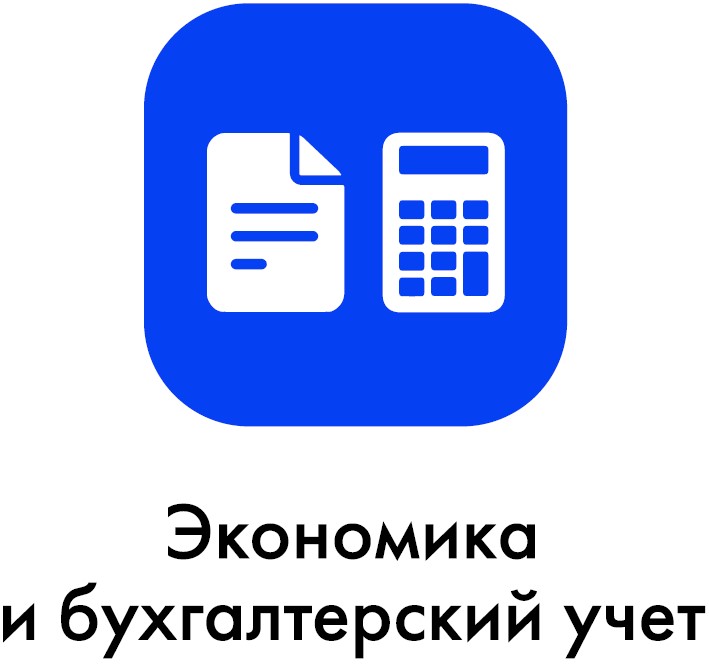 Курск, 2023г.  Описание компетенции. 1.1. Актуальность компетенции. Ни одно предприятие, частное или государственное, не сможет вести полноценную деятельность без бухгалтерского учета. Бухгалтеров принимают в штат сотрудников или же пользуются услугами бухгалтерского сопровождения. В настоящее время даже на самом маленьком предприятии без специалиста по цифрам и отчетам обойтись нельзя. Бухгалтер нужен всем – от индивидуальных предпринимателей до крупных производственных корпораций. Именно он ведет учет доходов и расходов организации, регулирует финансовые потоки. В обязанности бухгалтера входят ведение бухгалтерского, налогового, управленческого учета, начисление и перечисление заработной платы сотрудникам организации, проведение расчетов с дебиторами и кредиторами по договорным обязательствам, оптимизация деятельности организации с целью минимизации налогового бремени (в рамках законодательства). Помимо всего этого, на плечах бухгалтера лежат обязанности проведения инвентаризации, ведения внешней экономической деятельности, взаимодействие с банками и контролирующими (в пределах компетенции) органами. В настоящее время актуальность формирования компетенций бухгалтеров является важным вопросом для руководителей организации. Бухгалтер должен самостоятельно принимать решения, иметь опыт руководства, вести бухгалтерский учет в полном объеме в соответствии со стандартами национального законодательства и корпоративными требованиями организации. Бухгалтер обязан постоянно заниматься самообразованием, следить за изменением правил ведения бухгалтерского учета, изменениями в законодательстве. 1.2. Профессии, по которым участники смогут трудоустроиться после получения данной компетенции. В соответствии с Общероссийским классификатором профессий рабочих, должностей служащих и тарифных разрядов участники смогут трудоустроиться по следующим профессиям Бухгалтер Бухгалтер (средней квалификации) 20339 Бухгалтер-ревизор 23369 Кассир 27740 Экономист по бухгалтерскому учету и анализу хозяйственной деятельности В соответствии с Профессиональным стандартом "Бухгалтер", утвержденным приказом Министерства труда и социальной защиты Российской Федерации от 21 февраля 2019 г. N 103н 1.3. Ссылка на образовательный и/или профессиональный стандарт (конкретные стандарты). 1.4. Требования к квалификации.  2.Конкурсное задание. 2.1. Краткое описание задания. Студенты: в ходе выполнения конкурсного задания необходимо отразить в ПО «1С Бухгалтерия 8» перечень хозяйственных ситуаций, выполнить ряд действий и сформировать отчеты, указанные в задании. 2.2. Структура и подробное описание конкурсного задания. 2.3. Последовательность выполнения задания. 2.3.1 Конкурсное задание. Участники – студенты. Для выполнения конкурсного задания по компетенции «Экономика и бухгалтерский учет» участник использует локальную версию (или облачную, на усмотрение организатора) «1С: Бухгалтерия 8.3». Технологическая платформа 8.3, конфигурация последняя на момент проведения чемпионата. Для выполнения конкурсного задания по компетенции «Экономика и бухгалтерский учет» на компьютере участника в рабочей базе ПО «1С:Бухгалтерия 8.3» внесены данные на 31.03.2023 г. Основные сведения об организации Основные положения учетной политики: 1.1. К основным средствам относятся материальные ценности, стоимостью свыше 40 000 руб. 1.2 Амортизация основных средств для целей бухгалтерского учета начисляется линейным способом. Затраты на ремонт основных средств включаются в расходы на производство того отчетного периода, в котором они произведены. 1.3. К нематериальным активам относятся активы, в отношении которых соблюдаются требования, указанные в ПБУ 14/2007 «Учет нематериальных активов», стоимостью свыше 40 000 руб. Амортизация нематериальных активов стоимостью свыше 40 000 руб. для целей бухгалтерского учета начисляется линейным способом. Для учета начисленных сумм амортизации нематериальных активов используется счет 05 «Амортизация нематериальных активов». Объекты, отвечающие признакам НМА, стоимостью до 40 000 руб. включительно, относятся на счета учета затрат. 1.4. Организация не учитывает в составе запасов ценности, предназначенные для управленческих нужд, используемые (передаваемые в эксплуатацию) непосредственно по мере приобретения. Оценка имеющихся в наличии на отчетную дату запасов определяется по средней себестоимости.  Материальные ценности (сырье и материалы) принимаются к учету по фактической стоимости их приобретения.  1.5. Остатки незавершенного производства оцениваются по себестоимости материалов (по данным инвентаризации). 1.6 Готовая продукция списывается по учетной стоимости без использования 40 счета. 1.7. В соответствии с федеральным законодательством о страховании от производственного травматизма ООО «Пекарь» является страхователем и плательщиком взноса на обязательное социальное страхование от несчастных случаев на производстве и профессиональных заболеваний по ставке 0,4%. Заработная плата выдается организации перечислением на расчетные счета сотрудников по платежной ведомости. Выплата аванса – 20 число, выплата заработной платы – 5 число. Остатки по счетам на 31.03.2023 г. Основные контрагенты ООО «Пекарь» КОНКУРСНОЕ ЗАДАНИЕМодуль 1. «Учет расчетов с персоналом по оплате труда». Задание 1. Отразить факты хозяйственной жизни по приему сотрудников на работу. Оформить справочник «Сотрудники». Выполнить настройку начислений по заработной плате. Оформить приказы о приеме на работу с указанием подразделений, окладов на основе данных, представленных в таблице 1. Оформить заявления на стандартные налоговые вычеты. Таблица 1 – Исходные данные для приема сотрудников на работуЗадание 2. Отразить операции по учету начисления заработной платы и страховых взносов за апрель 2023 г.Начислена заработная плата за месяц на основе данных, представленных в таблице 2. Начислены страховые взносы за месяц. Перечислить аванс за месяц по зарплатному проекту. Оформить расчетные листки и расчетную ведомость за апрель 2023 г.Таблица 2 – Данные для начисления оплаты работникам за апрель 2023 г.Модуль 2. «Учет материально-производственных запасов, расчетов с поставщиками и подрядчиками, покупателями и заказчиками» Задание 1. Отразить операции по учету поступления сырья и расчетов с поставщиком.  Сформировать справочник «Номенклатура». Ввести первичные учетные документы по учету поступления сырья и его оплаты на основе исходных данных, представленных в таблице 3.  Таблица 3 – Исходные данные по учету поступления сырья и расчетов с поставщикомЗадание 2. Отразить операции по учету процесса производства готовой продукции и ее реализации. Сформировать справочник «Номенклатура». Ввести первичные учетные документы по учету производства продукции и ее продажи на основе исходных данных, представленных в таблице 4 Сформировать корреспонденция счетов по учету производства и реализации продукции. Таблица 4 – Исходные данные по учету процесса производства продукции и ее реализацииМодуль 3 «Учет основных средств и нематериальных активов в программе 1С: Предприятие8.3» Исходные данные: Задание 1: 13.04.2023 г. на основании договора купли-продажи № 21 от 06.03.2023 г. с ООО «ЭВ» приобрело оборудование для выпекания хлеба Foodatlas HEO-22. Договорная стоимость - 57000 руб., в том числе НДС 20%. (УПД 74 от 13.04.2023 г.)Оборудование для выпекание хлеба  Foodatlas HEO-22 выпущено в августе 2020 г., паспорт 180249. ОКОФ 330.28.93.15.110, пятая группа амортизацииОсновные характеристики: Срок полезного использования – 84 месяца.Станок не требует монтажа.Произвести покупку объектов ОС. Произвести ввод в эксплуатацию основных средств. Вывести на печать УПД  по всем объектам ОС Подготовить и вывести на печать Акт о приеме-передаче основных средств по форме ОС-1. Сформировать инвентарную книгу объектов ОС и инвентарные карточки объектов ОС Задание 2:Федеральная служба по интеллектуальной собственности (Роспатент, ИНН – 7730176088, КПП – 773001001) выдала правообладателю ООО «Пекарь» свидетельство о государственной регистрации товарного знака «Хлеб», который следует учесть в учете как НМА.Ввод в эксплуатацию НМА 17.04.2023 г. Срок полезного использования товарного знака 10 лет указан в свидетельстве о регистрации № 20159661687 от 17.04.2023 г. Стоимость товарного знака –  42000 руб.Отразить приход НМАПринять НМАМодуль 4 «Подготовка стандартных отчетов в программе 1С: Предприятие 8.3» Исходные данные: хозяйственные операции следующих модулей: Модуль 1 «Учет расчетов с персоналом по оплате труда в программе 1С: Бухгалтерия 8.3» Модуль 2. «Учет материально-производственных запасов, расчетов с поставщиками и подрядчиками, покупателями и заказчиками» Модуль 3 «Учет основных средств и нематериальных активов в программе 1С: Бухгалтерия 8.3» Модуль 4 «Подготовка стандартных отчетов в программе 1С: Бухгалтерия 8.3» Задание:  Произвести полное закрытие месяца – Апрель 2023 г. Используя введенные в базу данных, при выполнении модулей 1-3, хозяйственные операции, сформировать, вывести на печать и сохранить в папку участника: первичные и сводные учетные документы организации; составить калькуляцию фактической себестоимости произведенной  продукции; оборотно-сальдовую ведомость за текущий период; оборотно-сальдовую ведомость за апрель 2023 г. по счетам 60 «Расчеты с поставщиками и подрядчиками» в разрезе контрагентов и договоров (документы расчетов с контрагентами не выбирать); оборотно-сальдовую ведомость по счету 01 «Основные средства» и 04 «Нематериальные активы»; обороты счета 10 «Материалы» за апрель 2023 г.оформить персонифицированные сведения о физических лицах за апрель 2023 г.2.5. Критерии оценки выполнения задания. Студенты Модуль 1. «Учет расчетов с персоналом по оплате труда» Модуль 2. «Учет материально-производственных запасов и расчетов с поставщиками и подрядчиками, с покупателями и заказчиками» Модуль 3. «Учет основных средств и нематериальных активов в программе 1С: Бухгалтерия 8.3»  Модуль 4. «Подготовка стандартных отчетов в программе 1С: Бухгалтерия 8.3» 3. Перечень используемого оборудования, инструментов и расходных материалов.3.1 Студенты Минимальные требования к оснащению рабочих мест с учетом всех основных нозологий.  Схема застройки соревновательной площадки (для всех категорий участников).Для организации рабочих мест участников различных нозологических групп необходимо соблюдать общие требования, предусмотренные СанПиН 2.2.2/2.4.1340, в частности в разд. 6, 9 и 10: http://info-personal.ru/ohranatruda/obespechivaem-sotrudnikam-bezopasnuyu/. Для организации рабочего место участника с нарушением опорно-двигательного аппарата необходимо учитывать ГОСТ Р 57959-2017 «Реабилитация инвалидов. Рабочее место для инвалида с поражением опорно–двигательного аппарата». 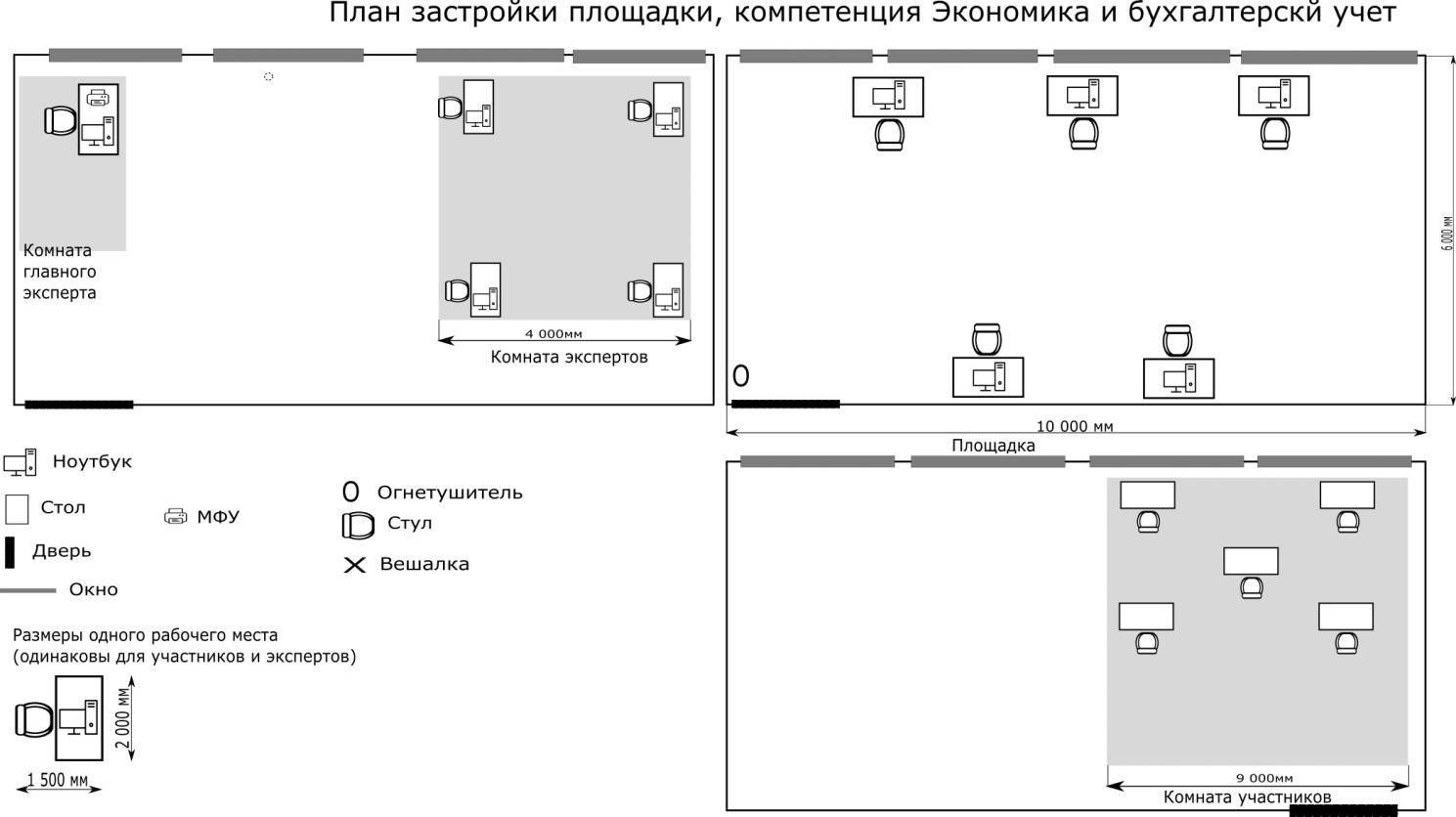 6. Требования охраны труда и техники безопасности6.1. Общие требования охраны труда 6.1.1 К самостоятельной работе с ПК допускаются участники после прохождения ими инструктажа на рабочем месте, обучения безопасным методам работ и проверки знаний по охране труда. 6.1.2 При работе с ПК рекомендуется организация перерывов на 10 минут через каждые 50 минут работы. Время на перерывы уже учтено в общем времени задания, и дополнительное время участникам не предоставляется. 6.1.3 Запрещается находиться возле ПК в верхней одежде, принимать пищу и курить, употреблять во время работы алкогольные напитки, а также быть в состоянии алкогольного, наркотического или другого опьянения. 6.1.4 Участник соревнования должен знать месторасположение первичных средств пожаротушения и уметь ими пользоваться. 6.1.5 О каждом несчастном случае пострадавший или очевидец несчастного случая немедленно должен известить ближайшего эксперта. 6.1.6 Участник соревнования должен знать местонахождение медицинской аптечки, правильно пользоваться медикаментами; знать инструкцию по оказанию первой медицинской помощи пострадавшим и уметь оказать медицинскую помощь. При необходимости вызвать скорую медицинскую помощь или доставить в медицинское учреждение. 6.1.7 При работе с ПК участники соревнования должны соблюдать правила личной гигиены. 6.1.8 Работа на конкурсной площадке разрешается исключительно в присутствии эксперта. Запрещается присутствие на конкурсной площадке посторонних лиц. 6.1.9 По всем вопросам, связанным с работой компьютера следует обращаться к руководителю. 6.1.10 За невыполнение данной инструкции виновные привлекаются к ответственности согласно правилам внутреннего распорядка или взысканиям, определенным Кодексом законов о труде Российской Федерации. 6.2. Требования охраны труда перед началом работы 6.2.1 Перед включением используемого на рабочем месте оборудования участник соревнования обязан: 6.2.2 Осмотреть и привести в порядок рабочее место, убрать все посторонние предметы, которые могут отвлекать внимание и затруднять работу. 6.2.3 Проверить правильность установки стола, стула, подставки под ноги, угол наклона экрана монитора, положения клавиатуры в целях исключения неудобных поз и длительных напряжений тела. Особо обратить внимание на то, что дисплей должен находиться на расстоянии не менее 50 см от глаз (оптимально 60- 70 см). 6.2.4 Проверить правильность расположения оборудования. 6.2.5 Кабели электропитания, удлинители, сетевые фильтры должны находиться с тыльной стороны рабочего места. 6.2. Убедиться в отсутствии засветок, отражений и бликов на экране монитора. 6.2.6 Убедиться в том, что на устройствах ПК (системный блок, монитор, клавиатура) не располагаются сосуды с жидкостями, сыпучими материалами (чай, кофе, сок, вода и пр.). 6.2.7 Включить электропитание в последовательности, установленной инструкцией по эксплуатации на оборудование; убедиться в правильном выполнении процедуры загрузки оборудования, правильных настройках. 6.2.8 При выявлении неполадок сообщить об этом эксперту и до их устранения к работе не приступать. 6.3. Требования охраны труда во время работы 6.3.1 В течение всего времени работы со средствами компьютерной и оргтехники участник соревнования обязан: содержать в порядке и чистоте рабочее место; следить за тем, чтобы вентиляционные отверстия устройств ничем не были закрыты; выполнять требования инструкции по эксплуатации оборудования; соблюдать, установленные расписанием, трудовым распорядком регламентированные перерывы в работе, выполнять рекомендованные физические упражнения. 6.3.2 Участнику соревнований запрещается во время работы: отключать и подключать интерфейсные кабели периферийных устройств; класть на устройства средств компьютерной и оргтехники бумаги, папки и прочие посторонние предметы; прикасаться к задней панели системного блока(процессора)при включенном питании; отключать электропитание во время выполнения программы, процесса; допускать попадание влаги, грязи, сыпучих веществ на устройства средств компьютерной и оргтехники; производить самостоятельно вскрытие и ремонт оборудования; производить самостоятельно вскрытие и заправку картриджей принтеров или копиров; работать со снятыми кожухами устройств компьютерной и оргтехники; располагаться при работе на расстоянии менее 50 см от экрана монитора. 6.3.3 При работе с текстами на бумаге, листы надо располагать как можно ближе к экрану, чтобы избежать частых движений головой и глазами при переводе взгляда. 6.3.4 Рабочие столы следует размещать таким образом, чтобы видео дисплейные терминалы были ориентированы боковой стороной к световым проемам, чтобы естественный свет падал преимущественно слева. 6.3.5 Освещение не должно создавать бликов на поверхности экрана. 6.3.6 Продолжительность работы на ПК без регламентированных перерывов не должна превышать 1-го часа. Во время регламентированного перерыва с целью снижения нервно-эмоционального напряжения, утомления зрительного аппарата, необходимо выполнять комплексы физических упражнений. 6.4. Требования охраны труда в аварийных ситуациях 6.4.1 Обо всех неисправностях в работе оборудования и аварийных ситуациях сообщать непосредственно эксперту. 6.4.2 При обнаружении обрыва провода питания или нарушения целостности их изоляции, неисправности заземления и других повреждений электрооборудования, появления запаха гари, посторонних звуков в работе оборудования и тестовых сигналов, немедленно прекратить работу и отключить питание. 6.4.3 При поражении пользователя электрическим током принять меры по его освобождению от действия тока путем отключения электропитания и до прибытия врача оказать потерпевшему первую медицинскую помощь. 6.4.4 В случае возгорания оборудования отключить питание, сообщить эксперту, позвонить в пожарную охрану, после чего приступить к тушению пожара имеющимися средствами. 6.5. Требования охраны труда по окончании работы 6.5.1 По окончании работы участник соревнования обязан соблюдать следующую последовательность отключения оборудования: произвести завершение всех выполняемых на ПК задач; отключить питание в последовательности, установленной инструкцией по эксплуатации данного оборудования. 6.5.2 В любом случае следовать указаниям экспертов 6.5.3 Убрать со стола рабочие материалы и привести в порядок рабочее место. 6.5.4 Обо всех замеченных неполадках сообщить эксперту. Возможные наименования должностей, профессий Бухгалтер Бухгалтер II категории Бухгалтер I категории Студенты ФГОС СПО по специальности 38.01.02 «Экономика и бухгалтерский учет» Приказ Министерства образования и науки РФ от 5 февраля 2018 г. N69 "Об утверждении федерального государственного образовательного стандарта среднего профессионального образования по специальности 38.02.01 Экономика и бухгалтерский учет (по отраслям)" Профессиональный стандарт "Бухгалтер", утвержден приказом Министерства труда и социальной защиты Российской Федерации от 21 февраля 2019 г. N 103н Студенты Знать: общие требования к бухгалтерскому учету в части документирования всех хозяйственных действий и операций; понятие первичной бухгалтерской документации; формы первичных бухгалтерских документов, содержащих обязательные реквизиты первичного учетного документа; инструкцию по применению плана счетов бухгалтерского учета; классификацию счетов бухгалтерского учета по экономическому содержанию, назначению и структуре; учет кассовых операций, денежных 	документов и переводов в пути; учет денежных средств на расчетных и специальных счетах; особенности учета кассовых операций в иностранной валюте и операций по валютным счетам; порядок оформления денежных и кассовых документов, заполнения кассовой книги; понятие и классификацию основных средств; оценку и переоценку основных средств; учет поступления основных средств; учет выбытия и аренды основных средств; учет амортизации основных средств; особенности учета арендованных и сданных в аренду основных средств; понятие и классификацию нематериальных активов; учет поступления и выбытия нематериальных активов; амортизацию нематериальных активов; 	учет 	долгосрочных инвестиций; учет финансовых вложений и ценных бумаг; учет материально-производственных запасов: документальное оформление поступления и расхода материально-производственных запасов; учет материалов на складе и в бухгалтерии; синтетический учет движения материалов; учет транспортно-заготовительных расходов; учет затрат на производство и калькулирование себестоимости: сводный учет затрат на производство, обслуживание производства и управление; особенности учета и распределения затрат вспомогательных производств; учет потерь и непроизводственных расходов; учет и оценку незавершенного производства; калькуляцию себестоимости продукции; характеристику готовой продукции, оценку и синтетический учет; технологию реализации готовой продукции (работ, услуг); учет выручки от реализации продукции (работ, услуг); учет расходов по реализации продукции, выполнению работ и оказанию услуг;учет дебиторской и кредиторской задолженности и формы расчетов; учет расчетов с работниками по прочим операциям и расчетов с подотчетными лицами. учет труда и его оплаты;учет удержаний из заработной платы работников; учет финансовых результатов и использования прибыли; учет собственного капитала: учет уставного капитала; учет резервного капитала и целевого финансирования; учет кредитов и займов; оформление бухгалтерскими проводками начисления и перечисления сумм налогов и сборов; учет расчетов по социальному страхованию и обеспечению; порядок 	заполнения платежных 	поручений по перечислению налогов, сборов и пошлин; порядок заполнения платежных поручений по перечислению страховых взносов во внебюджетные фонды; механизм отражения нарастающим итогом на счетах бухгалтерского учета данных за отчетный период; порядок составления шахматной таблицы и оборотно-сальдовой ведомости; методы определения результатов хозяйственной деятельности за отчетный период; состав и содержание форм бухгалтерской отчетности; методы группировки и перенесения обобщенной учетной информации из оборотно-сальдовой ведомости в формы бухгалтерской отчетности; процедуру составления приложений к бухгалтерскому балансу и отчету о финансовых результатах; методы финансового анализа; виды и приемы финансового анализа; процедуры анализа бухгалтерского баланса: порядок 	общей 	оценки структуры активов и источников их формирования по показателям баланса; процедуры анализа уровня и динамики 	финансовых результатов по показателям отчетности;   Уметь: заносить данные по сгруппированным документам в регистры бухгалтерского учета; проводить учет кассовых операций, денежных документов и переводов в пути; проводить учет денежных средств на расчетных и специальных счетах; учитывать особенности учета кассовых операций в иностранной валюте и операций по валютным счетам; оформлять денежные и кассовые документы; заполнять кассовую книгу и отчет кассира в бухгалтерию; проводить учет основных средств; проводить 	учет нематериальных активов; проводить учет долгосрочных инвестиций; проводить учет финансовых вложений и ценных бумаг; проводить учет материально-производственных запасов; проводить учет затрат на производство и калькулирование себестоимости; 	проводить учет готовой продукции и ее реализации; проводить учет текущих операций и расчетов; 	проводить 	учет труда 	и заработной платы; проводить учет финансовых результатов и использования прибыли; проводить учет собственного капитала; проводить учет кредитов и займов. рассчитывать заработную плату сотрудников; проводить учет собственного капитала; проводить учет 	уставного капитала; проводить учет резервного капитала и целевого финансирования; проводить учет кредитов и займов; 	оформлять бухгалтерскими 	проводками начисления и перечисления сумм налогов и сборов; заполнять платежные поручения по перечислению налогов и сборов; проводить учет расчетов по социальному страхованию и обеспечению; оформлять бухгалтерскими проводками начисление и перечисление сумм по страховым взносам в ФНС России и государственные внебюджетные фонды: в Пенсионный фонд Российской Федерации, Фонд социального страхования Российской Федерации, Фонд обязательного медицинского страхования; использовать методы финансового анализа информации, содержащейся в бухгалтерской (финансовой) отчетности, устанавливать причинно-следственные связи изменений, произошедших за отчетный период, оценивать потенциальные риски и возможности экономического субъекта в обозримом будущем, определять источники, содержащие наиболее полную и достоверную информацию о работе объекта внутреннего контроля; оценивать и анализировать финансовый потенциал, ликвидность 	и платежеспособность, финансовую устойчивость, прибыльность и рентабельность, инвестиционную привлекательность экономического субъекта;Наименование категории участника Наименование модуля Время проведения модуля Полученный результат Студент Модуль 1 «Учет расчетов с персоналом по оплате труда» 1 часаПриказ о приеме на работу, Заявление на стандартные налоговые вычеты. Расчет заработной платы. Выплата аванса Студент Модуль 2 «Учет материально-производственных запасов и расчетов с поставщиками и подрядчиками, с покупателями и заказчиками» 1 часаСчет от поставщика, Приходный ордер, Платежное поручение, Списание с расчетного счета, Акт сверки расчетов, Требование-накладная, Отчет производства за смену, Счет покупателю, Реализация товаров, Поступление на расчетный счет. Студент Модуль 3 «Учет основных средств и нематериальных активов в программе 1С: Бухгалтерия 8.3» 1 час УПД, 	формы ОС-1, инвентарные 	карточки, дополнительные первичный 	документы и/или 	бухгалтерские записи , реестры документовСтудент Модуль 4 «Подготовка стандартных отчетов в программе 1С: Бухгалтерия 8.3» 1  час Оборотно-сальдовая ведомость, главная книга, оборотно-сальдовые ведомости по счетам, обороты счета, комплекты необходимой отчетности (бухгалтерской, налоговой) Общее время выполнения конкурсного задания: 4 часа Общее время выполнения конкурсного задания: 4 часа Общее время выполнения конкурсного задания: 4 часа Общее время выполнения конкурсного задания: 4 часа № п/п Наименование показателя Значение показателя Наименование 1. Полное наименование Общество с ограниченной ответственностью " Пекарь" 2. Сокращенное наименование ООО " Пекарь" Адрес (место нахождения) 3. Почтовый индекс 428024 4. Субъект Российской Федерации Чувашская Республика-Чувашия 5. Город (волость и т.п.) Чебоксары 6. Улица (проспект, переулок и т.д.) Проспект .Мира 7. Дом (владение и т.п.) 17 8. Помещение (квартира и т.п.) 1 Сведения о регистрации Сведения о регистрации Сведения о регистрации 9. Способ образования Создание юридического лица 10. ОГРН 1145105000061 11. Дата регистрации 27.01.2014 Банковские реквизиты Банковские реквизиты Банковские реквизиты 12. Наименование банка  ЧУВАШСКОЕ ОТДЕЛЕНИЕ N8613 ПАО СБЕРБАНК в городе Чебоксарах 13. Корр. счет  30101810300000000609 14. БИК  049706609 15. Город  г. Чебоксары 16. Расчетный счет 40601810600003000002 17. Дата открытия  29.01.2016 18. Валюта счета  руб.  Данные о кодах статистики Данные о кодах статистики Данные о кодах статистики 19. ОКПО  11784720 20. ОКАТО  9740100000 21. ОКТМО  97701000 Сведения об учете в налоговом органе Сведения об учете в налоговом органе Сведения об учете в налоговом органе 22. ИНН 5105096764 23. КПП 213001001 24. Дата постановки на учет 27.01.2014 25. Наименование налогового органа Инспекция федеральной налоговой службы по г. Чебоксары Платежные реквизиты: Получатель: Управление Федерального казначейства по Тульской области (Межрегиональная инспекция Федеральной налоговой службы по управлению долгом)Номер счета банка получателя средств: 40102810445370000059Номер счета получателя: 03100643000000018500Банк: ОТДЕЛЕНИЕ ТУЛА БАНКА РОССИИ//УФК по Тульской области, г Тула БИК: 017003983ИНН\КПП 7727406020\770801001 Сведения о регистрации в качестве страхователя в исполнительном органе Социального Фонда РоссииСведения о регистрации в качестве страхователя в исполнительном органе Социального Фонда РоссииСведения о регистрации в качестве страхователя в исполнительном органе Социального Фонда России26. Регистрационный номер 510106420221001 27 Дата регистрации 19.01.2016 31. Наименование исполнительного органа Социального фонда России Государственное учреждение - региональное отделение СФР  по Чувашской Республике Реквизиты:Получатель: УФК по Чувашской Республике (ОСФР по Чувашской Республике-Чувашии, л/с 04154Ф15010)
ИНН 2126002352
КПП 213001001
ОКТМО 97701000
Банк получателя: ОТДЕЛЕНИЕ-НБ ЧУВАШСКАЯ РЕСПУБЛИКА БАНКА РОССИИ//УФК по Чувашской Республике г. Чебоксары
БИК 019706900
Единый казначейский счет 40102810945370000084
Казначейский счет 03100643000000011500Сведения об уставном капитале Сведения об уставном капитале 32. Вид УСТАВНЫЙ КАПИТАЛ 33. Размер (в рублях) 20000 Сведения о лице, имеющем право без доверенности действовать от имени юридического лица Сведения о лице, имеющем право без доверенности действовать от имени юридического лица 34. Фамилия Иванов35. Имя Иван36. Отчество Никитич 37. ИНН 212801165070 38. Должность Генеральный директор Сведения об учредителях (участниках) юридического лица Сведения об учредителях (участниках) юридического лица 1 1 39. Фамилия Иванов40. Имя Иван41. Отчество Никитич 42. ИНН 212801165070 43. Номинальная стоимость доли (в рублях) 50000 44. Размер доли (в процентах) 100 Сведения о видах экономической деятельности по Общероссийскому классификатору видов экономической деятельности Сведения о видах экономической деятельности по Общероссийскому классификатору видов экономической деятельности 45. Код и наименование вида деятельности 10.71 Производство хлеба и мучных кондитерских изделий, тортов и пирожных недлительного хранения № счета Название счета Сумма, руб. 51 Расчетный счет 1 500 0000 80.09 Уставный капитал 20 000 66.01Краткосрочные кредитыЧУВАШСКОЕ ОТДЕЛЕНИЕ N8613 ПАО СБЕРБАНК в городе Чебоксарах180 00099 Прибыли и убытки (прибыль) 1 300 000 Поставщики 1 2 3 № п/п Реквизит Значение 1 поставщик1 поставщик1.  Наименование организации ООО «ТОРГ» 2.  Полное наименование организации Общество с ограниченной ответственность «ТОРГ» 3.  Юридический адрес 428003, Чувашская Республика - Чувашия, Чебоксары г, Складской пр-д, дом 6, строение А 4.  Почтовый адрес 428003, Чувашская Республика - Чувашия, Чебоксары г, Складской пр-д, дом 6, строение А 5.  ИНН 2129027475 6.  КПП 213001001 7.  Р\сч. № 40702810500000000127 8.  Банк ЧУВАШСКОЕ ОТДЕЛЕНИЕ N8613 ПАО СБЕРБАНК в городе Чебоксарах. 9.  БИК 049706609 2 поставщик2 поставщик1.  Наименование организации  ООО  «ЭВ»2.  Полное наименование организации Общество с ограниченной ответственностью «ЭВ» 3.  Юридический адрес 428018, Чувашская Республика - Чувашия, город Чебоксары, улица м, дом 8, офис 314 4.  Почтовый адрес 428018, Чувашская Республика - Чувашия, город Чебоксары, улица Афанасьева, дом 8, офис 314 5.  ИНН 2130189488 6.  КПП 213001001 8.  Р\сч. № 40601810600003000015 7.  Банк ЧУВАШСКОЕ ОТДЕЛЕНИЕ N8613 ПАО СБЕРБАНК в городе Чебоксарах. 8.  БИК 049706609 Покупатели Покупатели Покупатели 9.  Наименование организации Восток ООО 10.  Полное наименование организации Общество с ограниченной ответственностью «Восток» 10.  Юридический адрес 428034, Чувашская Республика - Чувашия, Чебоксары г, Петра Ермолаева ул, дом 3, помещение 3 10.  Почтовый адрес 428034, Чувашская Республика - Чувашия, Чебоксары г, Петра Ермолаева ул, дом 3, помещение 3 13.  ИНН 2130208902 14.  КПП 213001001 15.  Р\сч. № 40702810975020101974 16.  Банк ЧУВАШСКОЕ ОТДЕЛЕНИЕ N8613 ПАО СБЕРБАНК в городе Чебоксарах. 17.  БИК 049706609 № п/пДатаоперацииДанные на сотрудников ООО «Пекарь»Данные на сотрудников ООО «Пекарь»Данные на сотрудников ООО «Пекарь»Данные на сотрудников ООО «Пекарь»Данные на сотрудников ООО «Пекарь»101.04.2023Приняты на работу сотрудники. Приняты на работу сотрудники. Приняты на работу сотрудники. Приняты на работу сотрудники. Приняты на работу сотрудники. 101.04.2023ФИО, должностьДата рожденияДетиПодразделениеОклад101.04.2023ИвановИванНикитичГенеральный директор20.01.19711 (студент заочной формы обучения)Администрация2650 000 руб.101.04.2023ИНН212801165070212801165070212801165070212801165070101.04.2023СНИЛС003-360-814 99003-360-814 99003-360-814 99003-360-814 99101.04.2023Паспортные данныепаспорт 97 01 335741, отдел УФМС Лен. р.г. Чебоксары от 15.02.2001, код 212-025паспорт 97 01 335741, отдел УФМС Лен. р.г. Чебоксары от 15.02.2001, код 212-025паспорт 97 01 335741, отдел УФМС Лен. р.г. Чебоксары от 15.02.2001, код 212-025паспорт 97 01 335741, отдел УФМС Лен. р.г. Чебоксары от 15.02.2001, код 212-025101.04.2023Адрес проживания428031, ЧР-Чувашия, Чебоксары г, Тракторостроителей пр, 15-25428031, ЧР-Чувашия, Чебоксары г, Тракторостроителей пр, 15-25428031, ЧР-Чувашия, Чебоксары г, Тракторостроителей пр, 15-25428031, ЧР-Чувашия, Чебоксары г, Тракторостроителей пр, 15-25101.04.2023Дата приема на работу01.04.2021 г.01.04.2021 г.01.04.2021 г.01.04.2021 г.101.04.2023СергеевАлександр ОлеговичПекарь15.11.19822 (5 лет и 6 лет)Производство20.0135 000 руб.101.04.2023ИНН212906752862212906752862212906752862212906752862101.04.2023СНИЛС024-804-648 41024-804-648 41024-804-648 41024-804-648 41101.04.2023Паспортные данные97 05 229625 от 05.12.2010, Отдел УФМС России в Ленинском районе г. Чебоксары, код 212-02597 05 229625 от 05.12.2010, Отдел УФМС России в Ленинском районе г. Чебоксары, код 212-02597 05 229625 от 05.12.2010, Отдел УФМС России в Ленинском районе г. Чебоксары, код 212-02597 05 229625 от 05.12.2010, Отдел УФМС России в Ленинском районе г. Чебоксары, код 212-025101.04.2023Адрес проживания428003, ЧР-Чувашия, Чебоксары г, Ленинский пр, д. 59, кв. 57428003, ЧР-Чувашия, Чебоксары г, Ленинский пр, д. 59, кв. 57428003, ЧР-Чувашия, Чебоксары г, Ленинский пр, д. 59, кв. 57428003, ЧР-Чувашия, Чебоксары г, Ленинский пр, д. 59, кв. 57101.04.2023Дата приема на работу01.04.2021 г.01.04.2021 г.01.04.2021 г.01.04.2021 г.№ п/пФамилия, имя, отчествоФактически отработано за месяцИная информацияБанковские реквизиты1ИвановИванНикитич20Премия от фактического заработка 10%4070281050000000017 БИК банка 0497066092СергеевАлександр Олегович16Больничный лист (стаж работы более 8 лет)с 24.04 по 27.04 2023 г.(2021 год – 360 000, 2022 г. – 355 000).4070281040000000164 БИК банка 049706609№п/пДата операцииДанные фактов хозяйственной жизниДанные фактов хозяйственной жизниДанные фактов хозяйственной жизниДанные фактов хозяйственной жизниДанные фактов хозяйственной жизни106.04.2023Выписан счет от поставщика № 01 от 05.04.2023 г.Поступили материалы для производства хлеба от ООО «ТОРГ» Договор поставки № 12 от 13.03.2023 гУПД № 01 от 06.04.2023Ставка НДС 10% (в том числе НДС).Выписан счет от поставщика № 01 от 05.04.2023 г.Поступили материалы для производства хлеба от ООО «ТОРГ» Договор поставки № 12 от 13.03.2023 гУПД № 01 от 06.04.2023Ставка НДС 10% (в том числе НДС).Выписан счет от поставщика № 01 от 05.04.2023 г.Поступили материалы для производства хлеба от ООО «ТОРГ» Договор поставки № 12 от 13.03.2023 гУПД № 01 от 06.04.2023Ставка НДС 10% (в том числе НДС).Выписан счет от поставщика № 01 от 05.04.2023 г.Поступили материалы для производства хлеба от ООО «ТОРГ» Договор поставки № 12 от 13.03.2023 гУПД № 01 от 06.04.2023Ставка НДС 10% (в том числе НДС).Выписан счет от поставщика № 01 от 05.04.2023 г.Поступили материалы для производства хлеба от ООО «ТОРГ» Договор поставки № 12 от 13.03.2023 гУПД № 01 от 06.04.2023Ставка НДС 10% (в том числе НДС).106.04.2023№ НаименованиеЕд. изм.Кол-воЦена 106.04.20231.Мука пшеничнаяКг45020,00106.04.20232.ДрожжиКг1043,00106.04.20233.СольКг711106.04.20234. СахарКг650206.04.2023С расчетного счета оплачено поставщику кредиторская задолженность за поставленные материалы.С расчетного счета оплачено поставщику кредиторская задолженность за поставленные материалы.С расчетного счета оплачено поставщику кредиторская задолженность за поставленные материалы.С расчетного счета оплачено поставщику кредиторская задолженность за поставленные материалы.С расчетного счета оплачено поставщику кредиторская задолженность за поставленные материалы.306.04.2023Проведена сверка взаиморасчетов между организациями.Проведена сверка взаиморасчетов между организациями.Проведена сверка взаиморасчетов между организациями.Проведена сверка взаиморасчетов между организациями.Проведена сверка взаиморасчетов между организациями.№ п/п Дата опера ции Данные фактов хозяйственной жизни Данные фактов хозяйственной жизни Данные фактов хозяйственной жизни Данные фактов хозяйственной жизни 1 Калькуляция готовой продукции «Хлеб» на 700 штук.Калькуляция готовой продукции «Хлеб» на 700 штук.Калькуляция готовой продукции «Хлеб» на 700 штук.Калькуляция готовой продукции «Хлеб» на 700 штук.1 №  Наименование Ед.изм Кол-во 1 1. Мука пшеничная Кг 400 1 2. Дрожжи Кг 8 1 3. Соль Кг 5,2 1 4.  Сахар Кг 4 2 10.04.2023Передана готовая продукция «Хлеб» из производства на склад в количестве 700 шт. по плановой цене 25 руб./шт. Передана готовая продукция «Хлеб» из производства на склад в количестве 700 шт. по плановой цене 25 руб./шт. Передана готовая продукция «Хлеб» из производства на склад в количестве 700 шт. по плановой цене 25 руб./шт. Передана готовая продукция «Хлеб» из производства на склад в количестве 700 шт. по плановой цене 25 руб./шт. 3 07.04. 2023За всю готовую продукцию организации-покупателю ООО «Восток» выставлен счет на оплату по цене 48 руб./шт. (в том числе НДС 10%). Договор купли-продажи №1 от 07.04.2023За всю готовую продукцию организации-покупателю ООО «Восток» выставлен счет на оплату по цене 48 руб./шт. (в том числе НДС 10%). Договор купли-продажи №1 от 07.04.2023За всю готовую продукцию организации-покупателю ООО «Восток» выставлен счет на оплату по цене 48 руб./шт. (в том числе НДС 10%). Договор купли-продажи №1 от 07.04.2023За всю готовую продукцию организации-покупателю ООО «Восток» выставлен счет на оплату по цене 48 руб./шт. (в том числе НДС 10%). Договор купли-продажи №1 от 07.04.20234 07.04. 2023На расчетный счет зачислена предоплата в размере 16800 руб. На расчетный счет зачислена предоплата в размере 16800 руб. На расчетный счет зачислена предоплата в размере 16800 руб. На расчетный счет зачислена предоплата в размере 16800 руб. 510.04.2023На основании счета на оплату введены документы, отражающие продажу продукции покупателю (счет-фактура зарегистрирована).  На основании счета на оплату введены документы, отражающие продажу продукции покупателю (счет-фактура зарегистрирована).  На основании счета на оплату введены документы, отражающие продажу продукции покупателю (счет-фактура зарегистрирована).  На основании счета на оплату введены документы, отражающие продажу продукции покупателю (счет-фактура зарегистрирована).  7 10.04. 2023Проведена сверка взаиморасчетов между организациями. Проведена сверка взаиморасчетов между организациями. Проведена сверка взаиморасчетов между организациями. Проведена сверка взаиморасчетов между организациями. Подключение380 ВКоличество камер (подов)2Вместимость (емкостей)4Количество уровней в одной камере2Размеры камеры640x470x180 ммФормат емкостейпротивни 600х400 ммТемпературный режимот 0 до 300 °СМощность6.4 кВтШирина925 ммГлубина570 ммВысота760 ммВес (без упаковки)89 кгНаименование модуля Задание Максимальный балл Модуль 1 «Учет расчетов с персоналом по оплате труда» Выполнение операций по вводу информации о хозяйственных операциях организации в программу 1С: Бухгалтерия 8.3 по части осуществления операций с заработной платой 25 Модуль 2 «Учет материально-производственных запасов и расчетов с поставщиками и подрядчиками, с покупателями и заказчиками» Выполнение операций по вводу информации о хозяйственных операциях организации в программу 1С: Бухгалтерия 8.3 по части осуществления операций по учету МПЗ и расчетов 25 Модуль 	3 	«Учет 	основных средств и нематериальных активов » Выполнение операций по вводу информации о хозяйственных операциях организации в программу 1С: Бухгалтерия 8.3 по части осуществления операций с основными средствами 25 Модуль 	4 	«Подготовка стандартных отчетов» Формирование отчетов в программе 1С: Бухгалтерия 8.3 по заданным параметрам 25 ИТОГО 100 Задание № Наименование критерия Максимальные баллы Объективная оценка (баллы) Субъективная оценка (баллы)* Выполнение операций 	по вводу информации 	о хозяйственных операциях организации 	в программу 1С: Бухгалтерия 8.3 по 	части осуществления операций 	с заработной платой 1. Правильность оформления 	приема сотрудника на работу 5 2 – Выполнение операций 	по вводу информации 	о хозяйственных операциях организации 	в программу 1С: Бухгалтерия 8.3 по 	части осуществления операций 	с заработной платой 2. Правильность оформления заявление на 	стандартные налоговые вычеты 5 5 – Выполнение операций 	по вводу информации 	о хозяйственных операциях организации 	в программу 1С: Бухгалтерия 8.3 по 	части осуществления операций 	с заработной платой 3. Корректность формирования бухгалтерских записей по начислению оплаты труда 5 4 – Выполнение операций 	по вводу информации 	о хозяйственных операциях организации 	в программу 1С: Бухгалтерия 8.3 по 	части осуществления операций 	с заработной платой 4. Правильность расчеты сумм заработка 5 5 – Выполнение операций 	по вводу информации 	о хозяйственных операциях организации 	в программу 1С: Бухгалтерия 8.3 по 	части осуществления операций 	с заработной платой 5. Правильность оформление выплаты аванса 5 5 – ИТОГО:                                                                                                                                                  25 ИТОГО:                                                                                                                                                  25 ИТОГО:                                                                                                                                                  25 ИТОГО:                                                                                                                                                  25 ИТОГО:                                                                                                                                                  25 ИТОГО:                                                                                                                                                  25 Задание № Наименование критерия Максимальные баллы Объективная оценка (баллы) Субъективная оценка (баллы)* Выполнение операций по вводу информации о хозяйственны х операциях организации в программу 1С: Бухгалтерия 8.3 по учету материально производственных запасов и расчетов с поставщиками и подрядчиками, покупателями и заказчиками 1. Правильность формирования справочника «Номенклатура» 2 2 – Выполнение операций по вводу информации о хозяйственны х операциях организации в программу 1С: Бухгалтерия 8.3 по учету материально производственных запасов и расчетов с поставщиками и подрядчиками, покупателями и заказчиками 2. Корректность формирования бухгалтерских записей по учету поступления материалов4 4– Выполнение операций по вводу информации о хозяйственны х операциях организации в программу 1С: Бухгалтерия 8.3 по учету материально производственных запасов и расчетов с поставщиками и подрядчиками, покупателями и заказчиками 3. Корректность формирования бухгалтерских записей по учету расчетов с поставщиками и подрядчиками 4 4 – Выполнение операций по вводу информации о хозяйственны х операциях организации в программу 1С: Бухгалтерия 8.3 по учету материально производственных запасов и расчетов с поставщиками и подрядчиками, покупателями и заказчиками 4. Корректность формирования бухгалтерских записей по учету отпуска материалов со склада 22– Выполнение операций по вводу информации о хозяйственны х операциях организации в программу 1С: Бухгалтерия 8.3 по учету материально производственных запасов и расчетов с поставщиками и подрядчиками, покупателями и заказчиками Корректность формирования бухгалтерских записей по учету выпуска готовой продукции44Выполнение операций по вводу информации о хозяйственны х операциях организации в программу 1С: Бухгалтерия 8.3 по учету материально производственных запасов и расчетов с поставщиками и подрядчиками, покупателями и заказчиками 5. Корректность формирования бухгалтерских записей по 	учету продажи продукции 5 5 – Выполнение операций по вводу информации о хозяйственны х операциях организации в программу 1С: Бухгалтерия 8.3 по учету материально производственных запасов и расчетов с поставщиками и подрядчиками, покупателями и заказчиками 6. Корректность формирования бухгалтерских записей по учету расчетов с покупателями 	и заказчиками 4 4 – ИТОГО:                                                                                                                                                  25 ИТОГО:                                                                                                                                                  25 ИТОГО:                                                                                                                                                  25 ИТОГО:                                                                                                                                                  25 ИТОГО:                                                                                                                                                  25 ИТОГО:                                                                                                                                                  25 Задание № Наименование критерия Максимальные баллы Объективная оценка (баллы) Субъективная оценка (баллы)* Выполнение операций 	по вводу информации 	о хозяйственных операциях организации 	в программу 1С: Бухгалтерия 8.3 по 	части осуществления операций 	с основными средствами и нематериальными активами1. Правильность формирования справочника «Номенклатура» и правильность 	выбора формирования первоначальной стоимости ОС 5 5 – Выполнение операций 	по вводу информации 	о хозяйственных операциях организации 	в программу 1С: Бухгалтерия 8.3 по 	части осуществления операций 	с основными средствами и нематериальными активами2. Правильное принятие к учету 	и 	ввод в эксплуатацию основных средств. 5 5 – Выполнение операций 	по вводу информации 	о хозяйственных операциях организации 	в программу 1С: Бухгалтерия 8.3 по 	части осуществления операций 	с основными средствами и нематериальными активами3.  Корректность формирования документов и бухгалтерских записей по учету ОС, в т.ч. дополнительных5 5 – Выполнение операций 	по вводу информации 	о хозяйственных операциях организации 	в программу 1С: Бухгалтерия 8.3 по 	части осуществления операций 	с основными средствами и нематериальными активами4. Правильное принятие к учету 	и 	ввод в эксплуатацию нематериальных активов5 5 – Выполнение операций 	по вводу информации 	о хозяйственных операциях организации 	в программу 1С: Бухгалтерия 8.3 по 	части осуществления операций 	с основными средствами и нематериальными активами5. Правильность формирования требуемых отчетов 5 5 – ИТОГО:                                                                                                                                                  25 ИТОГО:                                                                                                                                                  25 ИТОГО:                                                                                                                                                  25 ИТОГО:                                                                                                                                                  25 ИТОГО:                                                                                                                                                  25 ИТОГО:                                                                                                                                                  25 Задание № Наименование критерия Максимальные баллы Объективная оценка (баллы) Субъективная оценка (баллы)* Формирование отчетов в программе 1С: Бухгалтерия 8.3 по заданным параметрам 1 Корректно выполнено закрытие месяца 5 5 – Формирование отчетов в программе 1С: Бухгалтерия 8.3 по заданным параметрам 2Правильное составление калькуляции фактической себестоимости произведенной  продукции22Формирование отчетов в программе 1С: Бухгалтерия 8.3 по заданным параметрам 3Полнота отражения хозяйственных операций в системе счетов бухгалтерского учета 33– Формирование отчетов в программе 1С: Бухгалтерия 8.3 по заданным параметрам 4. Формирование оборотно-сальдовой ведомости  5 5 – Формирование отчетов в программе 1С: Бухгалтерия 8.3 по заданным параметрам 5Формирование оборотно-сальдовой ведомостей по счету55Формирование отчетов в программе 1С: Бухгалтерия 8.3 по заданным параметрам 6. Настройка стандартных отчетов по заданию 3 3 – Формирование отчетов в программе 1С: Бухгалтерия 8.3 по заданным параметрам 7 Формирование 	всех отчетов (отчетности)  по заданию 2 2 – ИТОГО:                                                                                                                                                  25 ИТОГО:                                                                                                                                                  25 ИТОГО:                                                                                                                                                  25 ИТОГО:                                                                                                                                                  25 ИТОГО:                                                                                                                                                  25 ИТОГО:                                                                                                                                                  25 ОБОРУДОВАНИЕ НА 1-ГО УЧАСТНИКА  ОБОРУДОВАНИЕ НА 1-ГО УЧАСТНИКА  ОБОРУДОВАНИЕ НА 1-ГО УЧАСТНИКА  ОБОРУДОВАНИЕ НА 1-ГО УЧАСТНИКА  ОБОРУДОВАНИЕ НА 1-ГО УЧАСТНИКА  ОБОРУДОВАНИЕ НА 1-ГО УЧАСТНИКА  ОБОРУДОВАНИЕ НА 1-ГО УЧАСТНИКА  Оборудование, инструменты, ПО, мебель Оборудование, инструменты, ПО, мебель Оборудование, инструменты, ПО, мебель Оборудование, инструменты, ПО, мебель Оборудование, инструменты, ПО, мебель Оборудование, инструменты, ПО, мебель Оборудование, инструменты, ПО, мебель № п/ п № п/ п Наименование Фото оборудования или инструмента, или мебели Технические характеристики оборудования, инструментов и ссылка на сайт производителя, поставщика Ед. измерения Необходи мое кол-во 1 1 Персональный компьютер 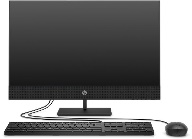 Intel i5-11400, озу 4 гб.,  SSD-120шт. 1 2 2 ПО «1С:Бухгалтерия 8.3» http://v8.1c.ru/buhv8/ шт. 1 3 3 ОСWindows10 https://www.dnsshop.ru/product/2314d81a413d3330/opera cionnaa-sistema-microsoft-windows-10domasnaa/ шт. 1 4 4 МФУ Pantum M6500W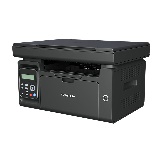 https://goo.su/vmAjшт. 1/2 5 5 Стол офисный 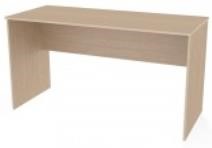 http://mebelsosklada63.ru/mebel-dlyapersonala/mebel-dlya-personala-simpldsp-16mm-belorussiya/stol-ofisnyj-s1400-1400x600x750/ шт. 1 6 6 Стул офисный 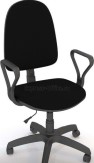 https://samara.expressoffice.ru/catalog/chairs/staffchairs/prestizh-samba/ шт. 1 РАСХОДНЫЕ МАТЕРИАЛЫ НА 1 УЧАСТНИКАРАСХОДНЫЕ МАТЕРИАЛЫ НА 1 УЧАСТНИКАРАСХОДНЫЕ МАТЕРИАЛЫ НА 1 УЧАСТНИКАРАСХОДНЫЕ МАТЕРИАЛЫ НА 1 УЧАСТНИКАРАСХОДНЫЕ МАТЕРИАЛЫ НА 1 УЧАСТНИКАРАСХОДНЫЕ МАТЕРИАЛЫ НА 1 УЧАСТНИКАРАСХОДНЫЕ МАТЕРИАЛЫ НА 1 УЧАСТНИКАРасходные материалы Расходные материалы Расходные материалы № п/ п № п/ п Наименование Фото расходных материалов Технические характеристики оборудования, инструментов и ссылка на сайт производителя, поставщика Ед. измерения Необходи мое кол-во 1 1 Бумага офисная для принтера (1/2 пачки на 1 участника) 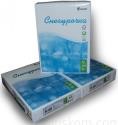 http://ofiskom.com/magazin/product/sneg urochka-a4 пачка 5 1 1 Линейка ученическая 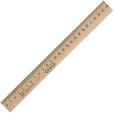 https://apex-24.ru/catalog/goods/linejki/210050/ шт. 1 2 2 Писчие приборы (ручка, карандаш и пр.) 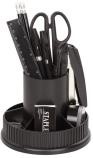 https://apex-24.ru/catalog/goods/naboryofisnyje-plastikovyje-snapolnenijem3/230745/ компле кт 1 РАСХОДНЫЕ МАТЕРИАЛЫ, ОБОРУДОВАНИЕ И ИНСТРУМЕНТЫ, КОТОРЫЕ УЧАСТНИКИДОЛЖНЫ ИМЕТЬ ПРИ СЕБЕ (ПРИ НЕОБХОДИМОСТИ)РАСХОДНЫЕ МАТЕРИАЛЫ, ОБОРУДОВАНИЕ И ИНСТРУМЕНТЫ, КОТОРЫЕ УЧАСТНИКИДОЛЖНЫ ИМЕТЬ ПРИ СЕБЕ (ПРИ НЕОБХОДИМОСТИ)РАСХОДНЫЕ МАТЕРИАЛЫ, ОБОРУДОВАНИЕ И ИНСТРУМЕНТЫ, КОТОРЫЕ УЧАСТНИКИДОЛЖНЫ ИМЕТЬ ПРИ СЕБЕ (ПРИ НЕОБХОДИМОСТИ)РАСХОДНЫЕ МАТЕРИАЛЫ, ОБОРУДОВАНИЕ И ИНСТРУМЕНТЫ, КОТОРЫЕ УЧАСТНИКИДОЛЖНЫ ИМЕТЬ ПРИ СЕБЕ (ПРИ НЕОБХОДИМОСТИ)РАСХОДНЫЕ МАТЕРИАЛЫ, ОБОРУДОВАНИЕ И ИНСТРУМЕНТЫ, КОТОРЫЕ УЧАСТНИКИДОЛЖНЫ ИМЕТЬ ПРИ СЕБЕ (ПРИ НЕОБХОДИМОСТИ)РАСХОДНЫЕ МАТЕРИАЛЫ, ОБОРУДОВАНИЕ И ИНСТРУМЕНТЫ, КОТОРЫЕ УЧАСТНИКИДОЛЖНЫ ИМЕТЬ ПРИ СЕБЕ (ПРИ НЕОБХОДИМОСТИ)РАСХОДНЫЕ МАТЕРИАЛЫ, ОБОРУДОВАНИЕ И ИНСТРУМЕНТЫ, КОТОРЫЕ УЧАСТНИКИДОЛЖНЫ ИМЕТЬ ПРИ СЕБЕ (ПРИ НЕОБХОДИМОСТИ)(нет) (нет) (нет) РАСХОДНЫЕ МА ТЕРИАЛЫ ИРАСХОДНЫЕ МА ТЕРИАЛЫ ИРАСХОДНЫЕ МА ТЕРИАЛЫ ИРАСХОДНЫЕ МА ТЕРИАЛЫ И ОБОРУДОВАНИЕ, ЗАПРЕЩЕННЫЕ НА ПЛОЩАДКЕ  ОБОРУДОВАНИЕ, ЗАПРЕЩЕННЫЕ НА ПЛОЩАДКЕ  ОБОРУДОВАНИЕ, ЗАПРЕЩЕННЫЕ НА ПЛОЩАДКЕ 1 1 Мобильные устройства различного характера (телефон, планшет и т. д.)2 Измерительные устройства (калькуляторы) Измерительные устройства (калькуляторы) ДОПОЛНИТЕ ЛЬНОЕ ОБОУДОВАНИЕ, ИНСТРУМЕНТЫ КОТОРОЕ МОЖЕТ ПРИНЕСТИС СОБОЙ УЧАСТНИК (при необходимости)РДОПОЛНИТЕ ЛЬНОЕ ОБОУДОВАНИЕ, ИНСТРУМЕНТЫ КОТОРОЕ МОЖЕТ ПРИНЕСТИС СОБОЙ УЧАСТНИК (при необходимости)РДОПОЛНИТЕ ЛЬНОЕ ОБОУДОВАНИЕ, ИНСТРУМЕНТЫ КОТОРОЕ МОЖЕТ ПРИНЕСТИС СОБОЙ УЧАСТНИК (при необходимости)РДОПОЛНИТЕ ЛЬНОЕ ОБОУДОВАНИЕ, ИНСТРУМЕНТЫ КОТОРОЕ МОЖЕТ ПРИНЕСТИС СОБОЙ УЧАСТНИК (при необходимости)РДОПОЛНИТЕ ЛЬНОЕ ОБОУДОВАНИЕ, ИНСТРУМЕНТЫ КОТОРОЕ МОЖЕТ ПРИНЕСТИС СОБОЙ УЧАСТНИК (при необходимости)РДОПОЛНИТЕ ЛЬНОЕ ОБОУДОВАНИЕ, ИНСТРУМЕНТЫ КОТОРОЕ МОЖЕТ ПРИНЕСТИС СОБОЙ УЧАСТНИК (при необходимости)РДОПОЛНИТЕ ЛЬНОЕ ОБОУДОВАНИЕ, ИНСТРУМЕНТЫ КОТОРОЕ МОЖЕТ ПРИНЕСТИС СОБОЙ УЧАСТНИК (при необходимости)Р№ п/ п Наименование Наименование Наименованиеоборудования или инструмента, или мебели Технические характеристики оборудования, инструментов и ссылка на сайт производителя, поставщика Ед. измерения Необходи мое кол-во (нет) (нет) (нет) ОБОРУДОВАНИЕНА 1-ГО ЭКСПЕРТА (при необходимости)ОБОРУДОВАНИЕНА 1-ГО ЭКСПЕРТА (при необходимости)ОБОРУДОВАНИЕНА 1-ГО ЭКСПЕРТА (при необходимости)ОБОРУДОВАНИЕНА 1-ГО ЭКСПЕРТА (при необходимости)ОБОРУДОВАНИЕНА 1-ГО ЭКСПЕРТА (при необходимости)ОБОРУДОВАНИЕНА 1-ГО ЭКСПЕРТА (при необходимости)ОБОРУДОВАНИЕНА 1-ГО ЭКСПЕРТА (при необходимости)В данном пункте не обходимо указать оборудование, ПО, мебель, инструментов для экспертовВ данном пункте не обходимо указать оборудование, ПО, мебель, инструментов для экспертовВ данном пункте не обходимо указать оборудование, ПО, мебель, инструментов для экспертовВ данном пункте не обходимо указать оборудование, ПО, мебель, инструментов для экспертовВ данном пункте не обходимо указать оборудование, ПО, мебель, инструментов для экспертовВ данном пункте не обходимо указать оборудование, ПО, мебель, инструментов для экспертовВ данном пункте не обходимо указать оборудование, ПО, мебель, инструментов для экспертов№ п/ п Наименование Наименование Фото необходимого оборудования или инструмента, или мебели Технические характеристики оборудования, инструментов и ссылка на сайт производителя, поставщика Ед. измерения Необходи мое кол-во 1 Стол переговорный Стол переговорный 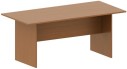 https://www.komus.ru/katalog/mebel/mebe l-dlya-personala/stoly-dlyaperegovorov/stol-dlya-zasedanij-argo-a0058-orekh-1800kh850kh760-mm/p/97872/?from=block-301-1 шт. 1/5 2 Персональный компьютер Персональный компьютер Intel i5-11400, озу 4 гб.,  SSD-120шт. 1/5 3 МФУ Pantum M6500WМФУ Pantum M6500Whttps://goo.su/vmAjшт. 1/5 4 Стул офисный Стул офисный https://samara.expressoffice.ru/catalog/chairs/staffchairs/prestizh-samba/ шт. 1 РАСХОДНЫЕ МАТЕРИАЛЫ НА 1 Эксперта (при необходимости)РАСХОДНЫЕ МАТЕРИАЛЫ НА 1 Эксперта (при необходимости)РАСХОДНЫЕ МАТЕРИАЛЫ НА 1 Эксперта (при необходимости)РАСХОДНЫЕ МАТЕРИАЛЫ НА 1 Эксперта (при необходимости)РАСХОДНЫЕ МАТЕРИАЛЫ НА 1 Эксперта (при необходимости)РАСХОДНЫЕ МАТЕРИАЛЫ НА 1 Эксперта (при необходимости)РАСХОДНЫЕ МАТЕРИАЛЫ НА 1 Эксперта (при необходимости)Расходные материалы Расходные материалы Расходные материалы № п/ п Наименование Наименование Фото расходных материалов Технические характеристики оборудования, инструментов и ссылка на сайт производителя, поставщика Ед. измерения Необходи мое кол-во 1 Бумага офисная для принтера (1/2 пачки на 1 эксперта) Бумага офисная для принтера (1/2 пачки на 1 эксперта) http://ofiskom.com/magazin/product/sneg urochka-a4 пачка 3 2 Писчие приборы (ручка, карандаш и пр.) Писчие приборы (ручка, карандаш и пр.) https://apex-24.ru/catalog/goods/naboryofisnyje-plastikovyje-snapolnenijem3/230745/ компле кт 1 ОБЩАЯ ИНФРАСТРУКТУРА КОНКУРСНОЙ ПЛОЩАДКИ (при необходимости) ОБЩАЯ ИНФРАСТРУКТУРА КОНКУРСНОЙ ПЛОЩАДКИ (при необходимости) ОБЩАЯ ИНФРАСТРУКТУРА КОНКУРСНОЙ ПЛОЩАДКИ (при необходимости) ОБЩАЯ ИНФРАСТРУКТУРА КОНКУРСНОЙ ПЛОЩАДКИ (при необходимости) ОБЩАЯ ИНФРАСТРУКТУРА КОНКУРСНОЙ ПЛОЩАДКИ (при необходимости) ОБЩАЯ ИНФРАСТРУКТУРА КОНКУРСНОЙ ПЛОЩАДКИ (при необходимости) ОБЩАЯ ИНФРАСТРУКТУРА КОНКУРСНОЙ ПЛОЩАДКИ (при необходимости) В данном пункте необходимо указать дополнительное оборудование, средства индивидуальной защиты В данном пункте необходимо указать дополнительное оборудование, средства индивидуальной защиты В данном пункте необходимо указать дополнительное оборудование, средства индивидуальной защиты В данном пункте необходимо указать дополнительное оборудование, средства индивидуальной защиты В данном пункте необходимо указать дополнительное оборудование, средства индивидуальной защиты В данном пункте необходимо указать дополнительное оборудование, средства индивидуальной защиты В данном пункте необходимо указать дополнительное оборудование, средства индивидуальной защиты № п/ п Наименование Фото необходимого оборудования, средства индивидуаль ной защиты Технические характеристики оборудования, инструментов и ссылка на сайт производителя, поставщика Ед. измерения Необходи мое кол-во 1 Порошковый огнетушитель ОП-4 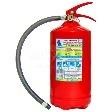 Класс В - 55 В Класс А - 2 А Шт. 1 2 Коммутатор 16 портов 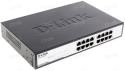 https://www.dns-shop.ru/product/569602a922393330/kom mutator-d-link-dgs-1016c/ шт. 1 3 Патч-корды (по количеству рабочих мест+принтер) 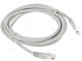 https://www.dns-shop.ru/product/2dd807b259813330/pat c-kord-cablexpert-pp10-3m/ шт. 10 4 Таймер обратного отсчета Используется компьютер Intel i5-11400, озу 4 гб.,  SSD-120шт. 1 КОМНАТАУЧАСТНИКОВ (при необходимости)КОМНАТАУЧАСТНИКОВ (при необходимости)КОМНАТАУЧАСТНИКОВ (при необходимости)КОМНАТАУЧАСТНИКОВ (при необходимости)КОМНАТАУЧАСТНИКОВ (при необходимости)КОМНАТАУЧАСТНИКОВ (при необходимости)В данном пункте необходимо указать оборудование, мебель, расходные материалы, которыми будут оборудована комната для участников (при необходимости)В данном пункте необходимо указать оборудование, мебель, расходные материалы, которыми будут оборудована комната для участников (при необходимости)В данном пункте необходимо указать оборудование, мебель, расходные материалы, которыми будут оборудована комната для участников (при необходимости)В данном пункте необходимо указать оборудование, мебель, расходные материалы, которыми будут оборудована комната для участников (при необходимости)В данном пункте необходимо указать оборудование, мебель, расходные материалы, которыми будут оборудована комната для участников (при необходимости)В данном пункте необходимо указать оборудование, мебель, расходные материалы, которыми будут оборудована комната для участников (при необходимости)№ п/ п Наименование Фото необходимого оборудования или инструмента, или мебели, или расходных материалов Технические характеристики оборудования, инструментов и ссылка на сайт производителя, поставщика Ед. измерения Необходи мое кол-во 1 Кулер для воды 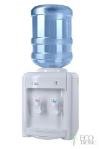 настольный без охлаждения Шт. 1 2 Стол переговорный https://www.komus.ru/katalog/mebel/mebe l-dlya-personala/stoly-dlyaperegovorov/stol-dlya-zasedanij-argo-a0058-orekh-1800kh850kh760-mm/p/97872/?from=block-301-1 шт. 2 3 Стул офисный https://samara.expressoffice.ru/catalog/chairs/staffchairs/prestizh-samba/ шт. 10 4 Вешалка 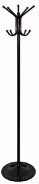 https://karkasmebel.ru/veshalki-dlyaofisa/napolnye/cr-001-black шт. 1 ДОПОЛНИТЕЛЬНЫЕ ТРЕБОВАНИЯ К ПЛОЩАДКЕ/КОММЕНТАРИИДОПОЛНИТЕЛЬНЫЕ ТРЕБОВАНИЯ К ПЛОЩАДКЕ/КОММЕНТАРИИДОПОЛНИТЕЛЬНЫЕ ТРЕБОВАНИЯ К ПЛОЩАДКЕ/КОММЕНТАРИИДОПОЛНИТЕЛЬНЫЕ ТРЕБОВАНИЯ К ПЛОЩАДКЕ/КОММЕНТАРИИДОПОЛНИТЕЛЬНЫЕ ТРЕБОВАНИЯ К ПЛОЩАДКЕ/КОММЕНТАРИИДОПОЛНИТЕЛЬНЫЕ ТРЕБОВАНИЯ К ПЛОЩАДКЕ/КОММЕНТАРИИКоличество точек электропитания и их характеристики, количество точек интернета и требованияк нему, точек воды и требования (горячая, холодная)Количество точек электропитания и их характеристики, количество точек интернета и требованияк нему, точек воды и требования (горячая, холодная)Количество точек электропитания и их характеристики, количество точек интернета и требованияк нему, точек воды и требования (горячая, холодная)Количество точек электропитания и их характеристики, количество точек интернета и требованияк нему, точек воды и требования (горячая, холодная)Количество точек электропитания и их характеристики, количество точек интернета и требованияк нему, точек воды и требования (горячая, холодная)Количество точек электропитания и их характеристики, количество точек интернета и требованияк нему, точек воды и требования (горячая, холодная)№ п/ п Наименование Наименование необходимого оборудования или инструмента, или мебели Технические характеристики оборудования, инструментов и ссылка на сайт производителя, поставщика Ед. измерения Необходи мое кол-во 1 Электричество на 1 рабочее место для участника 220 вольт 2 розетки 600 вт. 2 Розетка для подсоединения кабеля ЛВС на 1 рабочее место участника 1 Розетка RJ-45 Площадь, м. кв. Ширина прохода между рабочими местами, м. Специализированное оборудование, количество. Рабочее место участника с нарушением слуха не менее 3 Не ближе 1,5 метров FM-передатчики по количеству слабослышащих участников, при отсутствии на площадке сурдопереводчика наличие Коммуникативной системы «Диалог» Рабочее место участника с нарушением зрения не менее 3 Не ближе 1,5 метров На каждого слабовидящего и незрячего участника: Видеоувеличитель; Программы экранного доступа и экранного увеличителя Брайлевский дисплей Рабочее место участника с нарушением ОДА не менее 3 Не ближе 1,5 метров На каждого участника с нарушением ОДА: Клавиатура, адаптированная с крупными кнопками Стол рабочий для инвалидов, регулируемый по высоте. Роллер компьютерный с 2 выносными кнопками Рабочее место участника с соматическими заболеваниями не менее 3 Не ближе 1,5 метров Специального оборудования не требуется Рабочее место участника с ментальными нарушениями не менее 3 Не ближе 1,5 метров Специального оборудования не требуется 